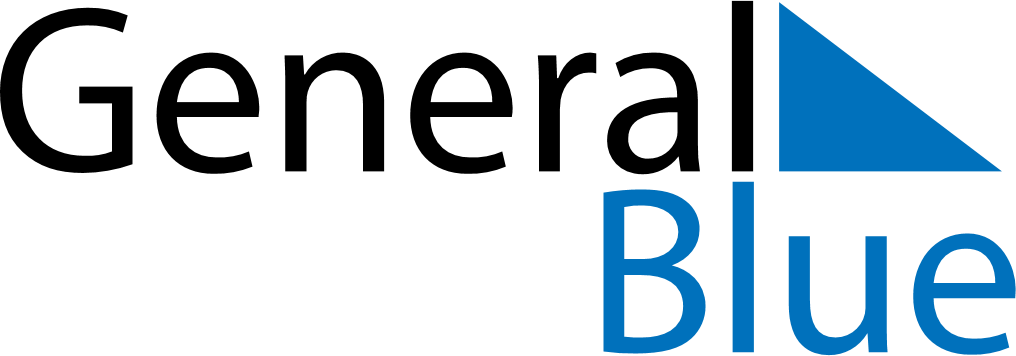 May 2018May 2018May 2018ChileChileMondayTuesdayWednesdayThursdayFridaySaturdaySunday123456Labour Day789101112131415161718192021222324252627Navy Day28293031